                                         Anexa nr. 5.E Conținutul-cadru al memoriului de prezentareI. Denumirea proiectului:‘‘Construire hale pe structura metalica sau beton, cu functiunea de productie si depozitare productie, spatii de birouri, imprejmuire, bransamente utilitati si organizare de santier‘‘II. Titular:- numele;S.C. INFINITY DIVISIONS S.R.L.- adresa poștală;Bucuresti, Sector 6, Splaiul Independentei, Nr. 202B- numărul de telefon, de fax și adresa de e-mail, adresa paginii de internet;- numele persoanelor de contact:* director/manager/administrator;Claudiu MUSA, cetatean roman, domiciliat in Chitila, Jud. Ilfov, str. IC Bratianu, nr. 15C-C1, identificat prin CI, seria IF, nr. 823027, eliberata de S.P.C.L.E.P. Chitila, la data de 27.06.2022, cu valabilitate pana la data de 03.08.2031, CNP. 1820622430040, in calitate de administrator.* responsabil pentru protecția mediului. Nu este cazul.III. Descrierea caracteristicilor fizice ale întregului proiect:un rezumat al proiectului;Terenul este situat in intravilanul comunei Mogosoaia conform P.U.G aprobat cu H.C.L. nr 34/18.11.1999, iar conform P.U.Z. aprobat cu H.C.L. nr 2 din 31.01.2007 terenul este situat in zona mixta de industrie nepoluanta, depozitare, servicii, comert si birouri cu indicatori si conditiile de construire de la regimul tehnic.Folosinta actuala a terenului: teren intravilan arabil conform extrasului de Carte Funciara pentru Informare nr. 68287Terenul in suprafata de 7 260 mp, identificat cu numarul cadastral 68287 a rezultat din alipirea terenului NC 67488 cu NC 67034 si NC 67033. Acesta se afla in proprietatea INFINITY DIVISIONS S.R.L., inregistrata cu CUI 45325401, in baza actelor notariale nr. 1640 incheiat in data de 27.11.2023 emis de NP Ioana Valmar ( pentru terenul cu NC 67488),  nr. 1545 incheiat in data de 24.11.2022  emis de NP Ioana Valma ( pentru terenul cu NC 67033) si nr. 1546 incheiat in data de 24.11.2022 emis de NP Ioana Valmar (pentru terenul cu NC 67034). Intabulare, drept de proprietate, dobandit prin conventie, cota actuala 1/1.Proiectul se refera la construirea unui ansamblu modern, adaptat pentru a indeplini standardele calitative si functionale necesare unui astfel de program. Ansamblul consta intr-o constructie impartita in 8 spatii cu functiunea de productie si depozitare productie cu  structura din beton, spatii de birouri, imprejmuirea terenului, bransamente utilitati si organizare a santierului. Locatia proiectului este pe terenul inregistrat cu nr. cadastral 68287, situat in intravilanul comunei Mogosoaia, Judetul Ilfov, tarla 65, parcela 605.Propunerea consta in edificarea unei constructii cu structura din beton, impartita in 8 spatii aproximativ egale, pe un teren cu o suprafata totala de 7 260 mp. Regimul de inaltime va fi P+E1partial. Accesul principal va fi realizat prin zona dedicata birourilor. Functiunile predominante ale cladirii vor fi de productie, depozitare productie si de birouri. Propunerea consta intr-un ansamblu de hale alaturate ce se inscriu fiecare in dimensiunea de gabarit aprox. 30 x 17 m iar ansamblul format are dim aprox. 69 x 61.3 m.Vecinatati: 1. Nord – nr. cad. 67581 2. Vest – nr. cad. 671293. Sud  -  nr. cad. 670304. Est – nr. cad. 59196Caracteristici si Indicatori Urbanistici propusi:S teren = 7 260 mp din acte S construita = 4 190 mpS construita desfasurata = 4 590 mpInaltime maxima = 9.00 mP.O.T. = 58% C.U.T. = 0.6S spatiu verde = 1 454.5 mp Accesul auto si pietonal pe teren se face:• pe latura de Est – din proprietatea cu NC 59196 :Drumul carosabil existent din partea de Est a parcelei are dimensiunile de gabarit de minimum 3 m, permitand trecerea autospecialelor de interventie, in caz de incendiu.Constructia analizata se afla pe strada Ciobanului, pe partea dreapta a Soselei de Centura a Mun. Bucuresti, pe partea dreapta pe sensul de mers dinspre Soseaua Chitila spre Autostrada Bucuresti – Pitesti.b) justificarea necesității proiectului;Proiectul propus consta in constructia unui ansamblu de hale in zona industriala, avand ca obiectiv dezvoltarea unei microproductii industriale nepoluante, inclusiv  spatii de depozitare. Proiectul este esential pentru dezvoltarea economica si sociala a zonei si pentru indeplinirea cerintelor pietei locale. Justificarea necesitatii acestui proiect se bazeaza pe mai multi factori importanti: exista o crestere crescuta pentru spatii de productie si depozitare. crearea unor spatii de productie si depozitari noi dotate cu utilitati si facilitatile necesare desfasurarii activitatilor economice intr un mod eficient si sigur.va genera noi locuri de munca atat in faza de constructie cat si in faza de operare a halelor, contribuind la o dezvoltare economica a comunitatii localeutilizarea unui teren intravilan nefolosit in prezent transformandu-l intr-un ansamblu productiv, ceea ce reprezinta o valorificare optima a resurselor disponibilepoate atrage investitori si companii noi in zona, stimuland competivitatea economica si diversificarea economicaofera spatii adecvate pentru micile afaceri si intreprinderi mijlocii ce pot beneficia de infrastructura moderna pentru a-si dezvolta activitatiilec) valoarea investiției;4 875 000 leid) perioada de implementare propusă;24 lunie) planșe reprezentând limitele amplasamentului proiectului, inclusiv orice suprafață de teren solicitată pentru a fi folosită temporar (planuri de situație și amplasamente);Atasate documentatiei.f) o descriere a caracteristicilor fizice ale întregului proiect, formele fizice ale proiectului (planuri, clădiri, alte structuri, materiale de construcție și altele).Se prezintă elementele specifice caracteristice proiectului propus:- profilul și capacitățile de producție;Proiectul propune constructia unei hale impartita in 8 spatii, fiecare destinata functiunilor de productie, depozitare productie si birouri. Suprafata totala construita este de 4 190 mp, iar suprafata desfasurata este de 4 590 mp. Cladirile vor avea un regim de inaltime de Parter + Etaj 1 partial, cu o inaltime maxima de 9 m. Birourile si zona administrativa sunt singurul calup de functiuni care se desfasoara pe 2 nivele. Angajatii dispun de loc pentru luat masa si grupuri sanitare pe sexe distincte. La parter gasim o zona de receptie si un lobby ce leaga principalele trasee de circulatie ale cladirii. La parter avem holul ce face accesul in zona de productie si depozitare, sala de mese si grupurile sanitare pe sexe si zona de vestiare iar din  zona de receptie se accede prin intermediul scarii la etaj. In aceasta zona se afla partea de lucru efectiva cu hol, grup sanitar, birou individual si birouri tip `open space`.Fiecare din cele 8 spatii, denumite mai departe hala 1, hala 2, hala 3 ... hala 8,  au urmatoarele functiuni:Hala 1:S construita = 485 mpS construita desfasurata = 535 mpParter:-	Receptie/lobby                      	        -  13.0 mp-	ECS                                                       -  1.50 mp-	CT                                                         -  2.20 mp-	Hol                                          	         -  4.00 mp-	Vestiare                                                -  3.50 mp-	Grup sanitar femei                	          -  2.13 mp-	Grup sanitar barbati            	          -  2.13 mp-	Chicineta                                   	          - 5.15 mp-	Depozit 		                       - 10.42 mp-	Productie                            	          - 431.6 mpEtaj 1 partial:-	Hol                                                           - 4.40 mp-	G.S.                                                          - 3.35 mp-	Birou individual                                     - 7.15 mp-	Birouri open space                               - 26.18 mpHala 2:S construita = 525 mpS construita desfasurata = 575 mpParter:-	Receptie/lobby                      	        -  13.0 mp-	ECS                                                       -  1.50 mp-	CT                                                         -  2.20 mp-	Hol                                          	         -  4.00 mp-	Vestiare                                                -  3.50 mp-	Grup sanitar femei                	          -  2.13 mp-	Grup sanitar barbati            	          -  2.13 mp-	Chicineta                                   	          - 5.15 mp-	Depozit 		                       - 10.42 mp-	Productie                            	          - 465 mpEtaj 1 partial:-	Hol                                                           - 4.40 mp-	G.S.                                                          - 3.35 mp-	Birou individual                                     - 7.15 mp-	Birouri open space                               - 26.18 mpHala 3:S construita = 525 mpS construita desfasurata = 575 mpParter:-	Receptie/lobby                      	        -  13.0 mp-	ECS                                                       -  1.50 mp-	CT                                                         -  2.20 mp-	Hol                                          	         -  4.00 mp-	Vestiare                                                -  3.50 mp-	Grup sanitar femei                	          -  2.13 mp-	Grup sanitar barbati            	          -  2.13 mp-	Chicineta                                   	          - 5.15 mp-	Depozit 		                       - 10.42 mp-	Productie                            	          - 465 mpEtaj 1 partial:-	Hol                                                           - 4.40 mp-	G.S.                                                          - 3.35 mp-	Birou individual                                     - 7.15 mp-	Birouri open space                               - 26.18 mpHala 4:S construita = 535 mpS construita desfasurata = 585 mpParter:-	Receptie/lobby                      	        -  13.0 mp-	ECS                                                       -  1.50 mp-	CT                                                         -  2.20 mp-	Hol                                          	         -  4.00 mp-	Vestiare                                                -  3.50 mp-	Grup sanitar femei                	          -  2.13 mp-	Grup sanitar barbati            	          -  2.13 mp-	Chicineta                                   	          - 5.15 mp-	Depozit 		                       - 10.42 mp-	Productie                            	          - 475 mpEtaj 1 partial:-	Hol                                                           - 4.40 mp-	G.S.                                                          - 3.35 mp-	Birou individual                                     - 7.15 mp-	Birouri open space                               - 26.18 mpHala 5:S construita = 535 mpS construita desfasurata = 585 mpParter:-	Receptie/lobby                      	        -  13.0 mp-	ECS                                                       -  1.50 mp-	CT                                                         -  2.20 mp-	Hol                                          	         -  4.00 mp-	Vestiare                                                -  3.50 mp-	Grup sanitar femei                	          -  2.13 mp-	Grup sanitar barbati            	          -  2.13 mp-	Chicineta                                   	          - 5.15 mp-	Depozit 		                       - 10.42 mp-	Productie                            	          - 475 mpEtaj 1 partial:-	Hol                                                           - 4.40 mp-	G.S.                                                          - 3.35 mp-	Birou individual                                     - 7.15 mp-	Birouri open space                               - 26.18 mpHala 6:S construita = 525 mpS construita desfasurata = 575 mpParter:-	Receptie/lobby                      	        -  13.0 mp-	ECS                                                       -  1.50 mp-	CT                                                         -  2.20 mp-	Hol                                          	         -  4.00 mp-	Vestiare                                                -  3.50 mp-	Grup sanitar femei                	          -  2.13 mp-	Grup sanitar barbati            	          -  2.13 mp-	Chicineta                                   	          - 5.15 mp-	Depozit 		                       - 10.42 mp-	Productie                            	          - 465 mpEtaj 1 partial:-	Hol                                                           - 4.40 mp-	G.S.                                                          - 3.35 mp-	Birou individual                                     - 7.15 mp-	Birouri open space                               - 26.18 mpHala 7:S construita = 525 mpS construita desfasurata = 575 mpParter:-	Receptie/lobby                      	        -  13.0 mp-	ECS                                                       -  1.50 mp-	CT                                                         -  2.20 mp-	Hol                                          	         -  4.00 mp-	Vestiare                                                -  3.50 mp-	Grup sanitar femei                	          -  2.13 mp-	Grup sanitar barbati            	          -  2.13 mp-	Chicineta                                   	          - 5.15 mp-	Depozit 		                       - 10.42 mp-	Productie                            	          - 465 mpEtaj 1 partial:-	Hol                                                           - 4.40 mp-	G.S.                                                          - 3.35 mp-	Birou individual                                     - 7.15 mp-	Birouri open space                               - 26.18 mpHala 8:S construita = 535 mpS construita desfasurata = 585 mp.Parter:-	Receptie/lobby                      	        -  13.0 mp-	ECS                                                       -  1.50 mp-	CT                                                         -  2.20 mp-	Hol                                          	         -  4.00 mp-	Vestiare                                                -  3.50 mp-	Grup sanitar femei                	          -  2.13 mp-	Grup sanitar barbati            	          -  2.13 mp-	Chicineta                                   	          - 5.15 mp-	Depozit 		                       - 10.42 mp-	Productie                            	          - 475 mpEtaj 1 partial:-	Hol                                                           - 4.40 mp-	G.S.                                                          - 3.35 mp-	Birou individual                                     - 7.15 mp-	Birouri open space                               - 26.18 mpZonele de productie de 475 mp vor gazdui microproductii industriala nepoluanta concentrate pe prelucrarea metalelor, pietrei, lemnului si altor materiale similare, utilizate in fabricarea corpurilor de mobilier. Fiecare spatiu de productie are o zona de depozitare a materialelor prime sau a materialelor finite de aproximativ 10.40 mp. - descrierea instalației și a fluxurilor tehnologice existente pe amplasament (după caz);Nu este cazul.- descrierea proceselor de producție ale proiectului propus, în funcție de specificul investiției, produse și subproduse obținute, mărimea, capacitatea;Proiectul va acomoda diverse procese de productie industriala usoara, depozitare si logistica, in functie de nevoile chiriasilor dar care nu genereaza emisii poluante semnificative, care respecta normele de mediu.Achizitionarea materiei prime se va face de la furnizori autorizati si se va transporta in interior cu ajutorul unui motostivuitor.Procesul tehnologic pentru proiectul propus cuprinde urmatoarele etape: Receptia si depozitarea materiilor prime. Materiile prime folosite sunt metal, lemn, beton, sticla, piatra naturala etc. Depozitarea materiilor prime sunt depozitate in zone desemnate in functie de profilul investitiei.Taiere si dimensionare unde avem masini de taiat  cu laser, fierastraie circulare, fierastrau mecanic, masini de debitat. Modelare si formare unde avem strung, freze, scule de sculptat, masini de indoit, freze CNC, masini de slefuit. Asamblarea unde produsele sunt finalizate cu suruburi, sudura, silicon.Finisare. Materialele obtinute prin procesele de prelucrare sunt finisate final prin slefuire, lacuire, vopsire, finisare margini.Asigurarea calitatiiAmbalarea si depozitarea produselor finiteExpediere produse.Produse si subproduse obtinute. Produsele principale obtinute sunt mobilier din metal si lemn, panouri decorative, elemente de decor din beton, elemente din piatra naturale. Subprodusele cuprind aschii de lemn, rumegus, deseuri metalice, resturi de sticla, fragmente de beton si piatra.Echipamentele folosite sunt:-	1 masina de taiat cu laser (aprox. 20 mp)-	2 strunguri CNC (aprox. 15mp fiecare)-	2 masini de slefuit (aprox. 10mp fiecare)-	3 fierastraie circulare  (aprox. 5mp fiecare)-	1 masina de gaurit (aprox. 2mp)-	1 freza CNC ( aprox. 10 mp )Capacitatea de productie estimata pentru un modul de hala este pentru:Mobilier – piese mari – mese, dulapuri, etc - 20 unitati/luna       Piese mici – scaune, rafturi, etc – 40 unitati/luna   Elemente decorative – panouri mari – 10/luna                                         -Panouri – 60 unitati /lunaPersonalul necesar pentru 1 hala  este de de 10 persoane pentru zona de productie si 8 persoane pentru partea administrativa, un schimb pe zi. Personalul necesar per schimb: 5 persoane – operatori masini( 1 taiere, 2 strunguri, 2 slefuit), 2 persoane – tehnicieni, 3 peroane – auxiliare( depozit, finisare, calitate). Programul de lucru va fi de 5 zile de lucru (luni-vineri) pe saptamana, 8 ore de lucru pe zi per schimb. Totalul zilelor lucratoare este de 251 zile / an. - materiile prime, energia și combustibilii utilizați, cu modul de asigurare a acestora;Materiile prime utilizate vor varia in functie de specificul activitatilor de productie si depozitare. Materialele prime vor fi aprovizionate periodic pentru a evita suprastocarea si pentru a asigura continuitatea productiei.Activitatea ce se va desfasura in cadrul ansamblului construit va avea ca materii prime:placi de otel, aluminiu sau alte aliaje metalice pentru structura mobilierului sau pentru componente precum balamale, manere etc.profile metalice sau tevi pentru structuri de suport sau alte elemente structurale.Placi de marmura, granit, ardezie sau alte tipuri de piatra pentru blaturi de masa, plafoane, ornamentePlaci sau panouri de lemn pentru constructia carcaselor, rafturilor, sertarelor etc. Materiale compozite pe baza de lemn, cum ar fi PAL, MDF sau OSB utilizate pentru diverse componente ale mobilierului Placi sau panouri de sticla, sticla securizata sau colorata. Materiale textile pentru tapiterie Elemente de iluminat sau componente electronice utilizate in mobilier Piese de mobilier prefabricate Vopsele, lacuri , uleiuri si alte materiale de finisare pentru protejarea si decorarea suprafetelor de lemn, metal sau alte materialeciment, armaturi pentru corpuri de mobilier personalizate cu estetica industrialaProduse finite vor fi corpuri de mobilier, placari si diverse finisaje arhitecturale. Deseurile provenite din activitatile de productie a mobilierului vor fi: resturi metalice, piatra, lemn etc.- racordarea la rețelele utilitare existente în zonă;Nu exista retele in zona. Lucrarile se vor realiza pe un teren liber de sarcini.- descrierea lucrărilor de refacere a amplasamentului în zona afectată de execuția investiției;Prin plasarea constructiei, nu este propusa taierea de arbori. Dupa finalizarea lucrarilor de constructie, zonele afectate de santier vor fi readuse la starea initiala, inclusiv trotuare, cai de circulatie, spatii verzi, etc. Pe terenul aflat in proprietate. Se va efectua plantarea de arbori, arbusti si gazon pentru a crea un mediu placut, verde, sustenabil.Profilul cladirii propuse nu  genereaza emisii de noxe in aer, apa sau sol, si nu produce zgomote sau vibratii. Depozitarea temporara a reziduurilor menajere se va realiza in spatii special amenajate. Se vor amenaja circulatii carosabile si pietonale, spatii verzi si plantate.Pe durata de executie a investitiei,  fiecare loc de munca va fi asigurat cu norme clare de exploatare si intretinere, inclusiv masuri rapide de interventie in cazul declansarii unor accidente sau avarii.Zona obiectivului analizat va fi imprejmuita si prevazuta cu o poarta de acces pentru eliminarea riscului producerii accidentelor intre membrii comunitatilor invecinate pe durata executiei. In incinta santierului si in zona de acces se vor monta panori de directionare si avertizare pentru circulatia autovehiculelor.- căi noi de acces sau schimbări ale celor existente;Accesul la viitoarea investitie se realizeaza din strada Ciobanului, o artera de circulatie cu 1 banda de circulatie cu o parte carosabila de 4.5m. Accesul va fi realizat prin latura estica a terenului, cu drumuri interne carosabile si pietonale.  Trotuarul va fi executat cu 15cm mai sus fata de partea carosabila.- resursele naturale folosite în construcție și funcționare;Resursele naturale regenerabile utilizate sunt:piatră sparta, balast, lemn (pentru cofrare) folosite in constructie: vor fi asiguratede constructor, nu vor fi exploatate de pe amplasamentul proiectului.       -   energie solara: se vor monta panouri fotovoltaice pe acoperisul halei pentru a genera energie electrica, se vor stalpi de iluminat pentru incinta cu panouri solare integrate. Energia rezultata poate fi folosita pentru alimentarea echipamentelor ce poate reduce costurile de electricitate si poate contribui la scaderea amprentei de carbon a unitatii de productie.       -   apă: se va instala un sistem de colectare a apei de ploaie de pe acoperis si va fi folosita pentru irigarea spatiilor verzi din jurul halelor sau pentru diverse nevoi non-potabile. Debitul de apa necesar functionarii complexului de hale se va extrage din stratul freatic prin intermediul forajelor verticale. Totodata pentru alimentare cu apa menajera pentru toate functiunile propuse este necesara executia de foraje de apa care sa satisfaca necesitatea unui debit de  5.45 l/s. Prin intermediul pompei submersibile se vor asigura necesarul de apa  pentru consum menajer si pentru umplerea rezervorului de apa pentru incendiu.Instalaţiile interioare de canalizare a apelor uzate menajere asigură colectarea şi evacuarea în reţeaua exterioară de canalizare din incintă a apelor uzate menajere provenite din functionarea obiectelor sanitare si a apelor pluviale. Apele uzate menajere colectate de la obiectele sanitare se evacuează gravitaţional, prin curgere liberă, la reţeaua de canalizare care se va executa în incintă. Apele astfel colectate se vor directiona prin intermediul retelei proiectate in bazinul vidanjabil, aplasat in limita de proprietate.Apele uzate scurse accidental pe pardoseală se vor colecta prin intermediul sifoanelor de pardoseală. Pentru parter se prevad sifoane de pardoseala cu preluare laterala d40 si evacuare verticala d110, prevazute cu clapete antimiros.Conductele de legătură ale obiectelor sanitare, coloanele şi conductele orizontale colectoare a apelor uzate menajere, se vor executa cu tuburi şi piese de legătură din polipropilenă (PP).Instalaţiile interioare de canalizare a apelor uzate menajere se racordează la reţeaua exterioară de canalizare din incintă, prin intermediul căminelor de racord.Reţeaua de canalizare pluviala este separata de reţeaua de canalizare a apelor uzate menajere, deoarece in cazul unor ploi cu intensitate mare, chiar daca sunt de scurta durata, in conductele de canalizare apelor meteorice regimul de curgere este sub presiune si orice legătura intre aceste conducte si reţeaua de canalizare apelor uzate menajere ar duce la inundarea clădirii prin obiectele sanitare.Pentru colectarea si evacuarea apelor pluviale de pe invelitoarea cladirii se va folosit sistemul compus din jgheaburi, receptoare si coloane interioare din PEID. Apele pluviale astfel colectate vor fi directionate gravitational catre reteaua exterioara de canalizare pluviala fara hidrocarburi.Instalatiile interioare de canalizare pluviala se racordeaza la reteaua exterioara de canalizare din incinta, prin intermediul caminelor de racord, dupa care vor fi directionate catre bazinul de retentie ape pluvialeApele de pe suprafetele betonate si parcaje sunt preluate cu ajutorul gurilor de scurgere si al rigolelor si sunt directionate prin intermediul unei retele separata de cea cu ape de pe invelitoare, urmad a fi trecute printr-un separator de hidrocarburi ce se va monta ingropat. Apa rezultata de la separatorul de hidrocarburi este directionata catre bazinul vidanjabil. Tuburile de canalizare se pozează în şant la adâncime variabilă, respectând adâncimea de înghet, pe un pat de nisip de 10 cm grosime (conform STAS 816/80) pentru a asigura stabilitatea în plan a tubului. Pe reţeaua de canalizare se prevăd cămine de vizitare în aliniament şi la schimbare de direcţie. Apele colectate in bazinul de retentie se vor pompa, prin intermediul a doua pompe, o parte se va folosi in irigarea spatiilor verzi din jurul ansamblului iar restul se vidanjeaza daca este cazul. Totodata, din forajele propuse se poate asigura si necesarul de apa pentru irigarea spatiilor verzi in completare cu apele pluviale stocate in bazinul de retentie ape pluviale. - metode folosite în construcție/demolare;Privind elementele constructive principale ale constructiei si modul de realizare, se mentioneaza urmatoarele:Scheletul structural al cladirii este realizat din elemente din structura de beton si elemente metalice. Fundatiile constructiei sunt izolate si legate intre ele prin grinzi de fundare. Restul structurii va fi formata din stalpi si grinzi din beton. 	Fatadele cladirii si invelitoarea sunt realizate din panouri tip sandwich EI15.	Pereții exteriori vor avea fetele vizibile realizate din tabla metalica (ex. Tabla de la panourile sandwich) cu instalatii si structura din beton aparente. Peretii de compartimentarea spațiilor de birouri, toaletelor se realizeaza din gips-carton.	Peretii de compartimentarea toaletelor vor fi acoperiti cu placi ceramice.	Finisajul pardoselilor se va realiza din sapa elicopterizata in spatiul de depozit si gresie la grupurile sanitare si la chicineta. Toate pardoselile de pe caile de circulatii vor fi antiderapante.- planul de execuție, cuprinzând faza de construcție, punerea în funcțiune, exploatare, refacere și folosire ulterioară; 	Lucrarile de realizare a imobilului cuprind:Pregatirea organizarii de santier;Amenajarea acceselor in interiorul terenului necesare utilajelor; Realizarea fundatiei si a infrastructurii;Realizarea inchiderilor suprastructurii si a instalatiilor interioare;Refacerea zonelor din interiorul amplasamentului folosite temporar pentru constructie;Dezafectarea organizarii de santier si amenajare in vederea folosirii cladirii. Durata lucrarilor estimata este 24 de luni. Lucrările de execuţie se vor desfăşura doar în limitele amplasamentului deţinut de beneficiar. Pe durata executării lucrărilor de construire se vor respecta actele normative privind protecţia muncii în construcţii.- executarea trotuare de protectie, refacere amenajari exterioare afectate de santier (alei, spatii verzi, mobilier urban, etcDupa finalizarea lucrarilor de constructii, spatiile afectate de santier se vor readuce la starea initiala, incluzand trotuare, cai de circulatie, spatii verzi, etc). Se vor planta arbori, arbusti si gazon.- recepţia şi punerea în funcţiune a construcţiilor şi instalaţiilor;Se va realiza conform normelor si legislatiei in vigoare.- relația cu alte proiecte existente sau planificate;Nu este cazul.- detalii privind alternativele care au fost luate în considerare;Nu este cazul.- alte activități care pot apărea ca urmare a proiectului (de exemplu, extragerea de agregate, asigurarea unor noi surse de apă, surse sau linii de transport al energiei, creșterea numărului de locuințe, eliminarea apelor uzate și a deșeurilor);Nu este cazul.- alte autorizații cerute pentru proiect.Cele mentionate in certificatul de urbanism.IV. Descrierea lucrărilor de demolare necesare:- planul de execuție a lucrărilor de demolare, de refacere și folosire ulterioară a terenului;Nu este cazul.- descrierea lucrărilor de refacere a amplasamentului;Nu este cazul.- căi noi de acces sau schimbări ale celor existente, după caz;Nu este cazul.- metode folosite în demolare;Nu este cazul.- detalii privind alternativele care au fost luate în considerare;Nu este cazul.- alte activități care pot apărea ca urmare a demolării (de exemplu, eliminarea deșeurilor).Nu este cazul.V. Descrierea amplasării proiectului:- distanța față de granițe pentru proiectele care cad sub incidența Convenției privind evaluarea impactului asupra mediului în context transfrontieră, adoptată la Espoo la 25 februarie 1991, ratificată prin Legea nr. 22/2001, cu completările ulterioare;Nu este cazul.- localizarea amplasamentului în raport cu patrimoniul cultural potrivit Listei monumentelor istorice, actualizată, aprobată prin Ordinul ministrului culturii și cultelor nr. 2.314/2004, cu modificările ulterioare, și Repertoriului arheologic național prevăzut de Ordonanța Guvernului nr. 43/2000 privind protecția patrimoniului arheologic și declararea unor situri arheologice ca zone de interes național, republicată, cu modificările și completările ulterioare;Nu este cazul. Amplasamentul proiectului este situat in afara unor situri arheologice sau zone de patrimoniu cultural.- hărți, fotografii ale amplasamentului care pot oferi informații privind caracteristicile fizice ale mediului, atât naturale, cât și artificiale, și alte informații privind: folosințele actuale și planificate ale terenului atât pe amplasament, cât și pe zone adiacente acestuia;Folosinta actuala – teren intravilan arabil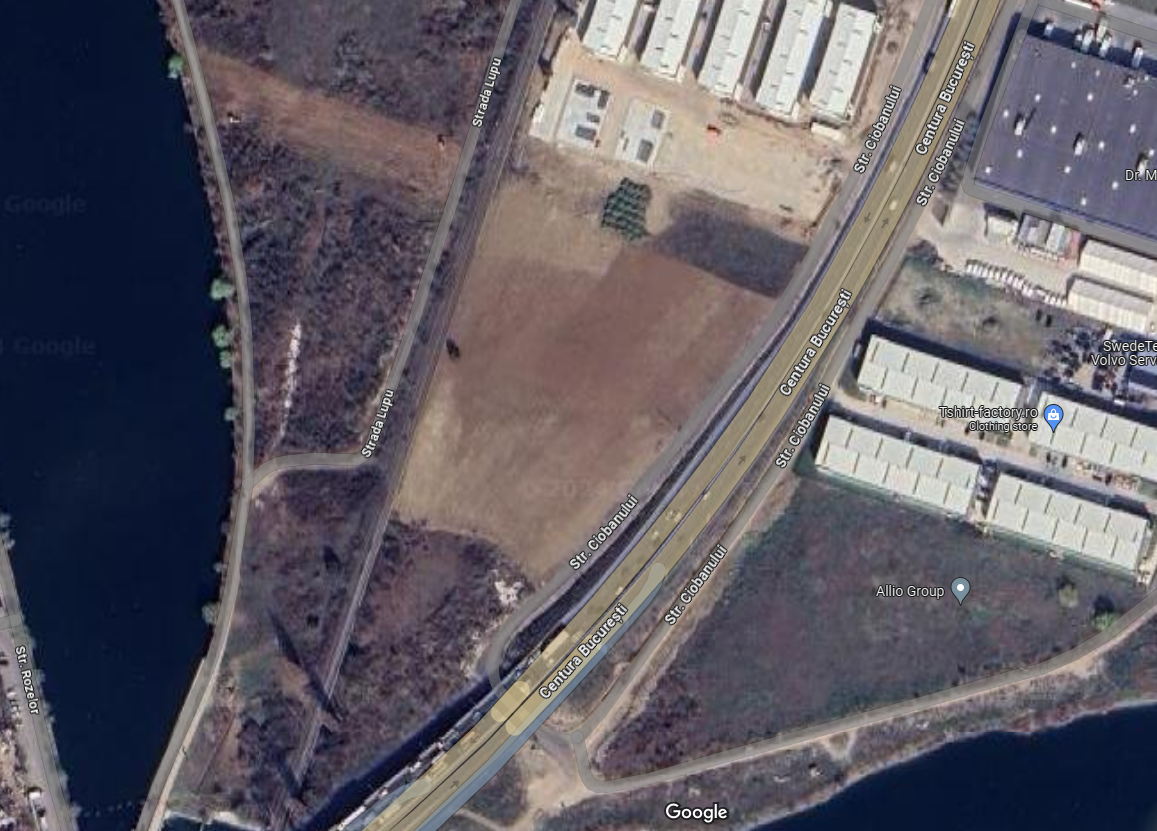  politici de zonare și de folosire a terenului;Zonarea şi folosirea terenului sunt in conformitate cu destinaţia stabilita prin planurile de urbanism şi de amenajare a teritoriului aprobate arealele sensibile;Nu este cazul. Amplasamentul este situat in afara ariilor naturale protejate.- coordonatele geografice ale amplasamentului proiectului, care vor fi prezentate sub formă de vector în format digital cu referință geografică, în sistem de proiecție națională Stereo 1970;Inventar de coordonate in zona studiata SISTEM DE PROIECŢIE STEREO 1970** Lungimile segmentelor sunt determinate în planul de proiecţie Stereo 70 şi sunt rotunjite la 1 milimetru.*** Distanţa dintre puncte este formată din segmente cumulate ce sunt mai mici decât valoarea 1 milimetru.- detalii privind orice variantă de amplasament care a fost luată în considerare.Nu este cazul.VI. Descrierea tuturor efectelor semnificative posibile asupra mediului ale proiectului, în limita informațiilor disponibile:A. Surse de poluanți și instalații pentru reținerea, evacuarea și dispersia poluanților în mediu:a) protecția calității apelor:- sursele de poluanți pentru ape, locul de evacuare sau emisarul;Amplasarea constructiilor se va realiza in afara zonelor de protectie a cursurilor de apa. Pe amplasamentul proiectului propus si zona limfotrofa, nu exista  ape de suprafata care sa fie afectate de lucrarile de constructii.In timpul executiei lucrarilor de constructii, apele subterane  vor fi protejate de deversari de materiale de constructii ce pot afecta calitatea apei. Apele menajere vor fi colectate in bazin vidanjabil inainte de evacuare. Apele pluviale vor fi colectate de pe acoperis si suprafata betonata printr-un sistem de canalizare pluviala si trecute prin separatoare de hidrocarburi pentru a indeparta impuritatile. Apele pluviale trecute prin separatoare de hidrocarburi se vor pastra in  bazin de retentie de unde se va face irigarea  spatiilor verzi din jurul constructiei. Proiectul urmareste minimizarea impactului asupra resurselor de apa si asigurarea unei gestionari sustenabile a apelor reziduale si pluviale in absenta unei relatii publice de canalizare.- stațiile și instalațiile de epurare sau de preepurare a apelor uzate prevăzute;Nu este cazul. Este prevazut in proiect put forat si bazin vidanjabilApele menajere de la grupurile sanitare si zonele de birouri vor fi colectate intr-un bazin vidanjabil. Apele pluviale colectate de pe acoperisuri si suprafetele pavate vor trece prin separatoare de hidrocarburi unde vor fi indepartate uleiurile si alte substante poluante inainte ca apa sa fie infiltrata in sol sau deversata in bazinele de retentie. Aceste bazine de retentie vor fi amplasate pentru a colecta apele tratate permitand gestionarea fluxului de apa, previn inundatiile si contribuie la infiltrarea controlata a apei in sol.b) protecția aerului:- sursele de poluanți pentru aer, poluanți, inclusiv surse de mirosuri;Nu se dezvolta surse de poluare a aerului, iar desfasurarea activitatii mentionate si arderea gazelor naturale nu genereaza emisii de noxe care sa depaseasca limitele acceptate conform normativelor in vigoare, respectiv valorile stabilite in Ordinul M.A.P.P.M. 462/1993.-pe perioada executiei lucrarilor, vor fi luate masurile si implementate actiunile necesare pentru prevenirea poluarii factorilor de mediu cu pulberi, praf si noxe de orice fel;-activitatile pentru realizarea lucrarilor proiectate nu conduc la emisii semnificative de poluanti, cu exceptia particulelor de praf a gazelor de esapament rezultate de la vehiculele destinate transportului materialelor.-transportul materialelor si gestionarea deseurilor produse în timpul executarii lucrarilor de constructii se va realiza cu mijloace de transport adecvate, acoperite cu prelata pentru  a evita împrastierea acestora;- ca sursa de poluare importanta pentru aer, se mentioneaza traficul auto. Dupa finalizarea obiectivului, se prevad presiuni suplimentare generate de prezentul proiect pentru traficul autoturismelor ce vor utiliza parcarea. Pentru a minimiza impactul, se va limita la maximum perioada de executie a santierului.- autovehiculele vor circula cu viteza redusa de 5 km/h in zona santierului pentru a reduce ridicarea de praf. La iesirea din santier, se vor spala rotile masinilor pentru a preveni raspandirea mizeriei pe strazile adiacente.Echipamentele si utilajele vor fi intretinute periodic pentru a asigura functionarea optima si reducerea emisiilor. Se va implementa un sistem de gestionare eficienta a deseurilor pentru a minimiza emisiile si mirosurile prin containere inchise si evacuarea regulata de catre firme specializate.- instalațiile pentru reținerea și dispersia poluanților în atmosferă;Dimensiunile si caracteristicile obiectivului nu impun necesitatea utilizarii unor utilaje grele in procesul de executie. Se va lua in considerare utilizarea de utilaje adecvate, aflate in stare buna de functionare.Pentru a limita dispersia de praf si pulberi, se vor respecta normele de depozitare a materialelor de constrtructii (mortare, ipsos, etc). Se vor implementa sisteme de protectie generale, inclusiv imprejmuiri cu plase si prelate, dupa caz, pentru a minimiza impactul asupra mediului si pentru a  respecta standardele de mediu.c) protecția împotriva zgomotului și vibrațiilor:- sursele de zgomot și de vibrații;Sursele de zgomot si vibratii in faza de executie sunt generate de actiunile propriu-zise de lucru si de traficul auto din zona de constructie. Aceste activitati au caracter discontinuu si sunt in general limitate la perioada zilei. Din cauza amplitudinii reduse a proiectului, aceasta nu constituie o sursa semnificativa de zgomot si vibratii iar lucrarile vor fi desfasurate in timpul zilei.In faza de functionare, activitatea desfasurata nu genereaza zgomote si vibratii care sa aiba un impact semnificativ asupra mediului in ceea ce priveste factorul de zgomot si vibratii. Cu toate acestea, vor fi implementate masuri de protectie pentru a minimiza eventualele impacte.Nu vor exista surse de zgomot care sa perturbe proprietatile vecine. Se va monitoriza nivelul de zgomot exterior pentru a asigura respectarea valorilor recomandate conform HG 321/2005 privind evaluarea si gestionarea zgomotului ambiental.- amenajările și dotările pentru protecția împotriva zgomotului și vibrațiilor;Protecţia împotriva vibraţiilor este asigurată prin dimensionarea adecvata a fundaţiilor, avand in vedere potentiale vibratii generate de acestea. In plus, pentru protecţia împotriva zgomotului, s-au prevazut echipamente performate, cu nivel de zgomot sub limitele admise conform normelor in vigoare. Atat nivelul de zgomot, cat si cel de vibraţii in perimetrul incintei se încadrează sub valorile admise de normativele tehnice în vigoare.Se va asigura mentenanta regulata si calibrarea echipamentelor pentru a minimiza zgomotul si vibratiile cauzate de functionarea defectuasa sau uzura componentelor. d) protecția împotriva radiațiilor:- sursele de radiații;Activităţile de execuţie şi de exploatare ale obiectivului de investiţie se desfăşoară fără surse de radiaţii. În acest sens, nu sunt necesare dotări pentru protecţia împotriva radiaţiilor, nivelul de radiaţii la limita incintei obiectivului fiind cel natural.- amenajările și dotările pentru protecția împotriva radiațiilor;Nu este cazul.e) protecția solului și a subsolului:- sursele de poluanți pentru sol, subsol, ape freatice și de adâncime;In perioada de executie, vor avea loc lucrari care vor afecta straturile superficiale ale solului, insa se considera ca impactul asupra solului este unul redus. Cladirea, nefiind prevazuta cu subsol, nu presupune excavari semnificative. Masurile pentru protectia solului si subsolului vor include:- evitarea scurgerilor accidentale de produse petroliere de la autovehiculele transportatoare- evitarea depozitarii necontrolate a materialelor folosite si a deseurilor pe sol in spatii neamenajate corespunzator;- amenajarea provizorie grupurilor sanitare adecvate (toalete ecologice)- refacerea zonelor afectate lucrarile de constructie- utilizarea de materiale de constructii preambalate si aducerea de beton preparat din statiile de betoane. - depozitarea temporara a pamantului rezultat din sapaturi in interiorul amplasamentului, cu masuri pentru a evita imprastierea acestuia pe proprietatile vecine. In faza de functionare, protectia solului si a subsolului se va realiza prin betonarea partiala a incintei (platforma incarcare/descarcare si amenajarea cailor de acces si a parcarii). De asemenea, pentru depozitarea deseurilor menajere se vor utiliza containere etanse speciale, amplasate pe o platforma betonata si imprejmuita.- lucrările și dotările pentru protecția solului și a subsolului;Pentru a proteja biodiversitatea si a reduce impactul asupra mediului in timpul desfasurarii investitiei, se vor lua urmatoarele masuri:Evitarea decopertarii inutile a stratului vegetalLimitarea suprafetei de teren ocupata temporar la strictul necesarEvitarea depozitarii necontrolate a deseurilor si respectarea regulilor de depozitare stabilite de autoritatile pentru protectia mediuluiAmplasarea spatiilor speciale pentru depozitarea deseurilor si materiilor prime utilizateUtilizarea mijloacelor de transport si utilajelor cu emisii reduse de noxeInterventia rapida in cazul unei potentiale scurgeri sau descarcari accidentalePastrarea curateniei pe amplasamentPe amplasamentul investitiei nu sunt prezente asociatii vegetale, nici elemente faunistice semnificative. Nu sunt prevazute lucrari de defrisare. Spatiile verzi afectate temporar in perioada de executie vor fi refacute dupa terminarea lucrarilor. Impactul potential asupra biodiversitatii, florei si faunei in timpul executiei investitiei este considerat "negativ nesemnificativ", iar dupa finalizarea investitiei, impactul devine neutru.f) protecția ecosistemelor terestre și acvatice:- identificarea arealelor sensibile ce pot fi afectate de proiect;Nu este cazul. Obiectivul este astfel amplasat astfel incat sa nu afecteze ecosistemele terestre si acvatice.- lucrările, dotările și măsurile pentru protecția biodiversității, monumentelor naturii și ariilor protejate;Pentru protejarea biodiversităţii zonelor de construire a investiției și a amplasamentului ce va deservi organizarea de şantier şi zonele învecinate, se impun următoarele măsuri pentru reducerea impactului asupra acesteia:- evitarea decopertării inutile a stratului vegetal;- suprafaţa de teren ocupată temporar în perioada de construcţie trebuie limitată la strictul necesar;- se va evita depozitarea necontrolată a deşeurilor ce rezultă în urma lucrărilor, respectându-se cu stricteţe depozitarea în locurile stabilite de autorităţile pentru protecţia mediului;- amplasarea unor spaţii special amenajate pentru depozitarea deşeurilor rezultate şi pentru materiile prime utilizate;- utilizarea mijloacelor de transport şi a utilajelor conforme cu emisii reduse de noxe;- intervenţia promptă în cazul unei potenţiale scurgeri sau descărcări accidentale;- păstrarea curăţeniei pe amplasament.Intensificarea traficului din zonă şi disconfortul creat de zgomot în localitate, ca urmare a transportului muncitorilor pe timpul constructiei va avea impact negativ nesemnificativ asupra biodiversității, florei și faunei.Pe amplasamentul investiției nu sunt prezente asociaţiile vegetale, nici elementele faunistice prezentate anterior.Pe amplasament nu sunt propuse lucrări de defrişare.Spaţiile verzi afectate în perioada de execuţie se vor reface obligatoriu după terminarea lucrărilor.Impactul potenţial în ceea ce priveşte biodiversitatea, flora şi fauna, este unul „negativ nesemnificativ”, în timpul execuției investiției, după realizarea acesteia impactul fiind neutru, față de situația actuală.g) protecția așezărilor umane și a altor obiective de interes public:- identificarea obiectivelor de interes public, distanța față de așezările umane, respectiv față de monumente istorice și de arhitectură, alte zone asupra cărora există instituit un regim de restricție, zone de interes tradițional și altele;Nu este cazul. Proiectul va fi implementat in afara zonelor asupra cărora există instituit un regim de restricţie;- lucrările, dotările și măsurile pentru protecția așezărilor umane și a obiectivelor protejate și/sau de interes public;Nu este cazul. Nu sunt necesare astfel de lucrari, dotari si masuri pentru protectia aşezărilor umane şi a obiectivelor protejate şi/sau de interes public;h) prevenirea și gestionarea deșeurilor generate pe amplasament în timpul realizării proiectului/în timpul exploatării, inclusiv eliminarea:- lista deșeurilor (clasificate și codificate în conformitate cu prevederile legislației europene și naționale privind deșeurile), cantități de deșeuri generate;Pentru protectia mediului uman, Legea 137/2010 stipuleaza respectarea principiilor ecologice pentru asigurarea unui mediu sanatos pentru populatie.Conform H.G. 155/martie 1999 pentru „Introducerea evidenţei gestiunii deşeurilor şi a Catalogului European al Deşeurilor, antreprenorul, ca generator de deşeuri, are obligaţia să ţină evidenţa lunară a producerii, stocării provizorii, tratării şi transportului, reciclării şi depozitării definitive a deşeurilor. Antreprenorul va încheia un contract cu o firmă specializată care va asigura transportul şi depozitarea deşeurilor la rampele amenajateDeseurile: conform cu Hotararea de Guvern nr. 856 din 16 august 2002, anexa nr.  2,  deseurile  rezultate  din  activitatile  care  se  vor  desfaura  in  constructia propusa, se incadreaza in urmatoarele categorii:-	deseuri municipale amestecate (20 03 01), ce rezulta din activitatea personalului angajat; se vor depozita in container si si vor fi predate catre societatea de salubrizare al localitatii; cantitatile vor varia zilnic, functie de numarul echipelor de constructori, cca. 1-mc/luna de lucru; deseuri de hartie, carton (20 01 01); -	 deseuri reciclabile: deseuri de hartie si carton (15 01 01), deseuri de ambalaje de plastic (15 01 02), deseuri de lemn (20 01 38); se vor colecta si depozita separat, in recipienti adecvati; cantitatile vor varia zilnic, functie de numarul echipelor de constructori;-	deseuri de constructii: 17 01 01   beton; 17 02 01   lemn; 17 04 07   amestecuri metalice;17 05 04   pământ şi pietre, altele decât cele specificate la 17 05 03;17 05 08   resturi de balast, altele decât cele specificate la 17 05 07; cantitatile vor varia zilnic, in functie de fazele de realizare ale proiectului.-           deseuri pentru activitatea specifica de prductie industriala de mobilier si elemente decorative: Rumeguș, așchii, tăieturi de lemn neimpregnate și impregnate (03 01 04, 03 01 05), Alte deșeuri din lemn (03 01 99), Deșeuri de pilitură și șpan de metale feroase și neferoase (12 01 01, 12 01 03), Deșeuri de praf și particule de metale feroase și neferoase (12 01 05, 12 01 07), Alte deșeuri din metal (12 01 99), Deșeuri de sticlă (10 11 12), Ambalaje din hârtie și carton (15 01 01), Ambalaje din plastic (15 01 02), Ambalaje din lemn (15 01 03), Ambalaje din metal (15 01 04), Ambalaje din sticlă (15 01 07), Ambalaje conținând reziduuri de substanțe periculoase (15 01 10), Deșeuri din prelucrarea materialelor plastice (07 02 13), Deșeuri de adezivi și sigilanți (07 02 15)Colectarea   si   depozitarea   deseurilor   se   va   face   controlat,   în   containere metalice cu capac,  rezistente  pentru  depozitarea  exterioară  a  deşeurilor menajere,  urmând  a  fi evacuate  periodic  la  platforma  (groapa  de  gunoi),  prin colectarea de catre o firma specializata, în baza unui contract.- programul de prevenire și reducere a cantităților de deșeuri generate;Deşeurile rezultate în perioada de execuţie a lucrărilor vor fi colectate şi evacuate prin grija unităţii executante într-un depozit amenajat.Apele uzate rezultate de la organizările de şantier vor fi colectare intr-un rezervor vidanjabil si duse la o statie de epurare de catre o firma specializata.- planul de gestionare a deșeurilor;Deseurile rezultate din lucrarile de constructii vor fi ridicate de catre o unitate de salubrizare autorizata si depozitate in locuri special amenajate conform prevederilor in vigoare.Pe durata executarii lucrarilor de construire se vor respecta urmatoarele acte normative privind protectia muncii in constructii:- Legea 90/1996 privind protectia muncii;- Ord. MMPS 578/1996 privind norme generale de protectia muncii;- Regulamentul MLPAT 9/N/15.03.1993 - privind protectia si igena muncii in constructii -ed. 1995;- Ord. MMPS 235/1995 privind normele specifice de securitatea muncii la inaltime;- Ord. MMPS 255/1995 - normativ cadru privind acordarea echipamentului de protectie individuala;- Normativele generale de prevenirea si stingerea incendiilor aprobate prin Ordinul MInr.775/22.07.1998;- Ord. MLPAT 20N/11.07.1994 - Normativ C300.- alte acte normative in vigoare in domeniu la data executarii propriu-zise a lucrarilor.Deşeurile rezultate în timpul execuţiei lucrărilor se vor depozita separat pe categorii (hârtie; ambalaje din polietilenă, metale, lavete, etc.) în recipienţi sau containere destinate colectării acestora. Deșeurile menajere vor fi transportate la groapa de gunoi, după obţinerea în prealabil a acordului proprietarului acesteia.Pamantul excavat se va colecta si imprastia pe teren pentru a aduce terenul la o cota cat mai plana. Acesta se va compacta ulterior.i) gospodărirea substanțelor și preparatelor chimice periculoase:- substanțele și preparatele chimice periculoase utilizate și/sau produse;Nu este cazul. Toate materialele care se vor utiliza la realizarea investiţiei nu vor conţine materiale toxice şi nu periclitează mediul înconjurător.- modul de gospodărire a substanțelor și preparatelor chimice periculoase și asigurarea condițiilor de protecție a factorilor de mediu și a sănătății populației.Nu este cazul. Nu se vor folosi substanţe toxice.B. Utilizarea resurselor naturale, în special a solului, a terenurilor, a apei și a biodiversității.Apa este singura resursa folosita avand in vedere ca distribuitorul de S.C. Apa-Canal Ilfov S.A. nu detine in exploatare/administrare retele functionale de alimentare cu apa si canalizare in zona. Debitul de apa necesar alimentarii ansamblului propus 5.45l/s, se va extrage din stratul freatic prin intermediul forajelor verticale. Se propun amplasarea a trei foraje care ar aproviziona complexul atat cu apa menajera pentru grupurile sanitare si zona de oficiu cat si pentru asigurarea rezervei de apa intangibila. Tot din aceste foraje se poate asigura si necesarul de apa pentru irigatii in completarea apei pluviale colectata de pe acoperis si suprafetele betonate din bazinul de retentie pentru apele pluviale.  Forajele vor avea o adancime de 20m. Forarea se va face cu echipamente moderne si se vor imlementa masuri corespunzatoare pentru minimizarea impactului asupra mediului. Conform studiilor hidrogeologice, extragerea planificata a apei are un impact minim asupra nivelului panzei freatice. Se vor implementa masuri de eficientizare a consumului cum ar fi utilizarea robinetelor cu debit redus sau sistem de irigare prin picurare. VII. Descrierea aspectelor de mediu susceptibile a fi afectate în mod semnificativ de proiect:- impactul asupra populației, sănătății umane, biodiversității (acordând o atenție specială speciilor și habitatelor protejate), conservarea habitatelor naturale, a florei și a faunei sălbatice, terenurilor, solului, folosințelor, bunurilor materiale, calității și regimului cantitativ al apei, calității aerului, climei (de exemplu, natura și amploarea emisiilor de gaze cu efect de seră), zgomotelor și vibrațiilor, peisajului și mediului vizual, patrimoniului istoric și cultural și asupra interacțiunilor dintre aceste elemente. Natura impactului (adică impactul direct, indirect, secundar, cumulativ, pe termen scurt, mediu și lung, permanent și temporar, pozitiv și negativ);Impactul potenţial în ceea ce priveşte biodiversitatea, flora şi fauna, nu este unul „negativ” – nici în etapa de realizare a investiției, nici în etapa de exploatare a acesteia.Astfel, impactul asupra factorului de mediu biodiversitatea se înregistrează ca fiind impact neutru. Având în vedere specificul biodiversităţii din zonă, cât şi investiţia propusă, nu se poate identifica un impact care sa ducă la schimbarea elementelor biodiversităţii din zonă.În perioada de construcţie se vor ocupa anumite suprafeţe de teren în zona de amplasare a obiectivului, pentru organizarea de şantier, pentru depozitul de materiale, spaţii special amenajate pentru deşeurile rezultate etc.Pentru protecţia peisajului, activităţile de construcţii se vor desfăşura strict în perimetrul desemnat, pe o perioadă de timp limitată şi în conformitate cu lucrările şi termenele propuse.La începerea lucrărilor se vor monta panouri de înştiinţare privind demararea proiectului, perioada, program de lucru şi datele principale.Cu privire la factorii perturbatori vizibili reprezentaţi de pulberile de praf, emisii de particule în suspensie din cadrul organizării de şantier, pot fi reduşi prin stropirea periodică a porţiunilor neasfaltate.Accesul şi traseul maşinilor care vor transporta materialele necesare cât şi deşeurile generate se va realiza prin căile de acces deja existente în cadrul orelor de program stabilite.De asemenea, o măsură de diminuare a impactului şi de reintegrare în peisajul zonei a amplasamentului ce va deservi organizarea de şantier va fi readucerea la starea iniţială a terenurilor ocupate în faza de execuţie cât şi înierbarea acestora.Astfel, se propun ca lucrări:- lucrări de completare cu pământ vegetal la zonele afectate de execuţia lucrărilor;- lucrări de însămânţare cu iarbă, pentru înierbarea zonelor terenului amenajat;Modificările datorate acestui proiect au caracter permanent. Impactul asupra peisajului poate fi atenuat într-o anumită măsură, prin amenajarea spaţiilor verzi şi proiectarea arhitectonică de natură să integreze structura în cadrul specificului zonei.- extinderea impactului (zona geografică, numărul populației/habitatelor/speciilor afectate);Proiectul se desfasoara pe terenul aflat in proprietate privata a beneficiarului, impactul viitoarei investitii nu are potentialul de a se extinde spre alte zone geografice.- magnitudinea și complexitatea impactului;Impactul asupra factorului de mediu biodiversitatea se înregistrează ca fiind impact neutru. Având în vedere specificul biodiversităţii din zonă, cât şi investiţia propusă, nu se poate identifica un impact care sa ducă la schimbarea elementelor biodiversităţii din zonă.- probabilitatea impactului;Impactul potenţial în ceea ce priveşte biodiversitatea, flora şi fauna, nu este unul „negativ” – nici în etapa de realizare a investiției, nici în etapa de exploatare a acesteia dar este unul redus.- durata, frecvența și reversibilitatea impactului;Constructia propusa va avea un impact redus si va fi prezent pe toata durata de infiintare si exploatare a acesteia.- măsurile de evitare, reducere sau ameliorare a impactului semnificativ asupra mediului;Deoarece eventualul impact negativ este nesemnificativ, măsurile ce se impun sunt:respectarea legislaţiei privind colectarea, tratarea şi depozitarea deşeurilor;limitarea poluării la niveluri care să nu producă un impact semnificativ asupra calităţii apelor (apa de suprafaţă, apa potabilă, apa subterană);limitarea emisiilor în aer la niveluri care să nu genereze un impact semnificativ asupra calităţii aerului;limitarea, la surse, a poluării fonice în zonele cu receptori sensibili la zgomot şi limitarea nivelurilor de vibraţii;limitarea impactului asupra biodiversităţii, florei şi faunei; minimizarea impactului negativ asupra patrimoniului cultural, arhitectonic şi arheologic;       -     protecţia sănătăţii umane;       -  îmbunătăţirea infrastructurii rutiere, minimizarea impactului generat de transportul materialelor;       -      minimizarea impactului asupra peisajului;       -      limitarea impactului negativ asupra solului;       -      maximizarea utilizării materialelor existente;- natura transfrontalieră a impactului.Nu este cazul.VIII. Prevederi pentru monitorizarea mediului - dotări și măsuri prevăzute pentru controlul emisiilor de poluanți în mediu, inclusiv pentru conformarea la cerințele privind monitorizarea emisiilor prevăzute de concluziile celor mai bune tehnici disponibile aplicabile. Se va avea în vedere ca implementarea proiectului să nu influențeze negativ calitatea aerului în zonă.-       stropirea agregatelor si a drumurilor tehnologice pentru a impiedica degajarea pulberilor.Pentru protecţia solului, apelor subterane şi a apelor de suprafaţă se propun urmatoarele măsuri:colectarea şi evacuarea periodică sau ori de căte ori este necesar a deşeurilor rezultate din activitatea de construcţii;dotarea punctelor de lucru cu instalaţii sanitare ecologice;eventualele scurgeri accidentale de produs petrolier de la utilaje si mijloace de transport, vor fi indepartate cu material absorbant din dotare;colectarea, reciclarea şi eliminarea deşeurilor de către firmele abilitate.IX. Legătura cu alte acte normative și/sau planuri/programe/strategii/documente de planificare:Nu este cazul.A. Justificarea încadrării proiectului, după caz, în prevederile altor acte normative naționale care transpun legislația Uniunii Europene: Directiva 2010/75/UE (IED) a Parlamentului European și a Consiliului din 24 noiembrie 2010 privind emisiile industriale (prevenirea și controlul integrat al poluării), Directiva 2012/18/UE a Parlamentului European și a Consiliului din 4 iulie 2012 privind controlul pericolelor de accidente majore care implică substanțe periculoase, de modificare și ulterior de abrogare a Directivei 96/82/CE a Consiliului, Directiva 2000/60/CE a Parlamentului European și a Consiliului din 23 octombrie 2000 de stabilire a unui cadru de politică comunitară în domeniul apei, Directiva-cadru aer 2008/50/CE a Parlamentului European și a Consiliului din 21 mai 2008 privind calitatea aerului înconjurător și un aer mai curat pentru Europa, Directiva 2008/98/CE a Parlamentului European și a Consiliului din 19 noiembrie 2008 privind deșeurile și de abrogare a anumitor directive, și altele).Imobilul propus nu se constituie intr-un potential obiectiv de risc, nu are un impact deosebit si nu afecteaza mediul inconjurator astfel incat nu sunt necesare masuri de reconstructie ecologica a zonei propuse pentru amplasarea acestuia, se incadreaza in normele si directivele U.E.B. Se va menționa planul/programul/strategia/documentul de programare/planificare din care face proiectul, cu indicarea actului normativ prin care a fost aprobat.Amplasarea constructiei se va face cu respectarea reglementarilor Documentatiei de Urbanism nr. 15/2005 faza P.U.Z., aprobata prin hotararea Consiliului Judetean/Local Mogosoaia nr. 2/31.02.2007 prin care terenul este situat in zona mixta de industrie nepoluanta, depozitare, servicii, comert. X. Lucrări necesare organizării de șantier:- descrierea lucrărilor necesare organizării de șantier;Lucrarile   de   organizare   a   santierului   vor   respecta   cerintele   minime   de securitate  si  sanatate  cuprinse  in  Hotararea  Guvernului    nr.  300  din  2  martie 2006 publicata in M.O. nr. 252 din 21 martie 2006.Organizarea de santier include delimitarea suprafetei amplasamentului, a cailor de acces, a zonelor de depozitare a materialelor si se realizeaza in baza proiectului de organizare de santier inclus in proiectul de executie.Suprafata ocupata de organizarea de santier este de aprox 100mp pe care se vor amplasa:- un modul tip container ( birou) pentru echipa de proiect: aprox 7mp - un modul tip container ( vestiar) : aprox 7mp- un modul tip container (depozit material marunt) aprox 7mp- un generator de curent- platforma pentru depozitare temporara deseuri- platforma pentru depozitare materiale de constructii- punct PSI- toaleta ecologicaSe  va  imprejmui  terenul,  pe  toate  laturile,    cu  gard  provizoriu  din  panouri metalice de protectie.Organizarea de santier pentru lucrarile solicitate se va asigura in incinta, fara a afecta proprietatile vecine si retele edilitare existente. Organizarea de santier si managementul lucrarilor au in vedere afectarea suprafetei de teren numai in limitele arealului construit. Respectarea normelor de intretinere si reglare a parametrilor tehnici de functionare a echipamentelor utilizate limiteaza impactul acestora asupra mediului.  Se vor monta panouri de avertizare pe drumurile de acces. Se vor evita deversarile accidentale de ulei sau produse petroliere. Schimburile de ulei si alimentarea cu combustibil se va face doar la unitati specializate.Se vor lua masuri pentru evitarea pierderilor de pamânt si materiale de constructie pe carosabilul drumurilor de acces. Se interzice depozitarea de pamânt excavat sau materiale de constructie în afara amplasamentului obiectivului. Zilnic executantul va asigura curatenia în jurul organizarii de santier si a zonei de lucru, va evacua deseurile generate cu mijloace de transport proprii sau închiriate.Personalul executantului va purta echipament de protectie si de lucru inscriptionat cu numele societatii respective, pentru o mai buna identificare. Personalul executantului va fi instruit cu privire la raspunderile ce revin executantului cu privire la depozitarea si eliminarea deseurilor, a substantelor periculoase, a masurilor de protectie si prim ajutor, etc.- localizarea organizării de șantier;Organizarea de santier se va realiza in zona sudica a parcelei in apropierea accesului principal, pe proprietatea beneficiarului.- descrierea impactului asupra mediului a lucrărilor organizării de șantier;Organizarea de santier pentru lucrarile solicitate se va asigura in incinta, fara a afecta proprietatile vecine si retele edilitare existente.Organizarea de santier si managementul lucrarilor au in vedere afectarea suprafetei de teren numai in limitele arealului construit. Respectarea normelor de intretinere si reglare a parametrilor tehnici de functionare a echipamentelor utilizate limiteaza impactul acestora asupra mediului.- surse de poluanți și instalații pentru reținerea, evacuarea și dispersia poluanților în mediu în timpul organizării de șantier;Posibilele surse de poluare a factorilor de mediu sunt reprezentate de execuţia propriu-zisă a lucrărilor, de traficul de şantier.- dotări și măsuri prevăzute pentru controlul emisiilor de poluanți în mediu.Pe durata execuţiei lucrărilor, solul zonei poate fi poluat prin depozitarea nejudicioasă a materialelor de construcţie folosite sau de scurgerile de carburanţi şi de lubrufianţi de la utilajele de construcţii. Astfel se propune depozitarea materialelor de constructie cat si a deseurilor pe platforme special amenajate.Se vor stropi agregatele si drumurile tehnologice pentru a impiedica degajarea pulberilor. XI. Lucrări de refacere a amplasamentului la finalizarea investiției, în caz de accidente și/sau la încetarea activității, în măsura în care aceste informații sunt disponibile:- lucrările propuse pentru refacerea amplasamentului la finalizarea investiției, în caz de accidente și/sau la încetarea activității;Deoarece mediul va fi afectat în limite admisibile si într-o măsura redusă, lucrările de refacere realizându-se încă din perioada de construcţie, nu vor fi necesare asemenea lucrări la finele investiţiei. Pentru prevenirea, reducerea si minimizarea efectelor adverse semnificative asupra mediului se vor efectua lucrari de nivelare a terenului (unde este cazul), iar terenul ocupat de lucrari provizorii va fi curatat, fiind adus la starea sa initiala;- aspecte referitoare la prevenirea și modul de răspuns pentru cazuri de poluări accidentale;In cazul producerii unor poluari accidentale, se intervine imediat pentru imlaturarea cauzei si limitarea efectelor prin :- anuntarea persoanelor sau colectivelor cu atributii pentru combaterea poluarilor, in vederea trecerii imediate la masurile si actiunile necesare eliminarii cauzelor poluarii si delimitarea efectelor acestora.- informarea periodica asupra operatiilor de reducere a poluarii prin eliminarea cauzelor care au produs-o si de combatere a efectelor acestuia.Prin natura investitiei propuse, nu se preconizeaza posibilitatea unor poluari accidentale.Singurele scurgeri accidentale ar putea fi de produs petrolier de la utilajele de constructii care vor fi indepartate cu material absorbant din dotare;	- aspecte referitoare la închiderea/dezafectarea/demolarea instalației;Nu este cazul.- modalități de refacere a stării inițiale/reabilitare în vederea utilizării ulterioare a terenului.Zona afectata de executia investitiei prin depozitarea temporara a materialelor utilizate la realizarea constructiei si instalatiilor se limiteaza strict la terenul detinut. Terenul va fi imprejmuit la inceperea executiei investitiei.În etapa de execuție a obiectivului amplasamentul va fi afectat prin lucrări de decopertare a solului fertil și de excavatii.Pentru diminuarea impactului se impun unele măsuri:- după realizarea investitiei se vor amenaja spatii verzi.- pământul în exces din excavatii va fi folosit partial pentru umpluturi, iar restul se va împrăștiat și tasat pe amplasament pentru nivelarea terenului.- organizarea de santier va fi dotata cu containere pentru colectarea selectiva a deseurilor urmând ca acestea să fie eliminate sau valorificate după caz prin unități specializate.- se vor folosi materiale și utilaje care au agrement tehnic de specialitate.XII. Anexe - piese desenate:1. planul de încadrare în zonă a obiectivului și planul de situație, cu modul de planificare a utilizării suprafețelor; formele fizice ale proiectului (planuri, clădiri, alte structuri, materiale de construcție și altele); planșe reprezentând limitele amplasamentului proiectului, inclusiv orice suprafață de teren solicitată pentru a fi folosită temporar (planuri de situație și amplasamente);Se anexeaza.2. schemele-flux pentru procesul tehnologic și fazele activității, cu instalațiile de depoluare;Nu este cazul.3. schema-flux a gestionării deșeurilor;- depozitarea temporară a deşeurilor de construcţie pe platforme protejate, special amenajate;                - depozitarea deşeurilor de tip menajer în zonele special destinate, în europubele; - preluarea deseurilor de catre societati autorizate.4. alte piese desenate, stabilite de autoritatea publică pentru protecția mediului.Nu este cazul.XIII. Pentru proiectele care intră sub incidența prevederilor art. 28 din Ordonanța de urgență a Guvernului nr. 57/2007 privind regimul ariilor naturale protejate, conservarea habitatelor naturale, a florei și faunei sălbatice, aprobată cu modificări și completări prin Legea nr. 49/2011, cu modificările și completările ulterioare, memoriul va fi completat cu următoarele:a) descrierea succintă a proiectului și distanța față de aria naturală protejată de interes comunitar, precum și coordonatele geografice (Stereo 70) ale amplasamentului proiectului. Aceste coordonate vor fi prezentate sub formă de vector în format digital cu referință geografică, în sistem de proiecție națională Stereo 1970, sau de tabel în format electronic conținând coordonatele conturului (X, Y) în sistem de proiecție națională Stereo 1970; Amplasamentul studiat nu se afla in arii protejate. b) numele și codul ariei naturale protejate de interes comunitar;Amplasamentul studiat nu se afla in arii protejate.c) prezența și efectivele/suprafețele acoperite de specii și habitate de interes comunitar în zona proiectului;Nu sunt arii protejate in zona proiectului d) se va preciza dacă proiectul propus nu are legătură directă cu sau nu este necesar pentru managementul conservării ariei naturale protejate de interes comunitar;Nu este cazul. Terenul propus nu se afla in arii protejate. e) se va estima impactul potențial al proiectului asupra speciilor și habitatelor din aria naturală protejată de interes comunitar;Nu este cazul. Terenul propus nu se afla in arii protejate. f) alte informații prevăzute în legislația în vigoare.Nu este cazul.XIV. Pentru proiectele care se realizează pe ape sau au legătură cu apele, memoriul va fi completat cu următoarele informații, preluate din Planurile de management bazinale, actualizate:1. Localizarea proiectului:- bazinul hidrografic;Bazin Ilfov (BH Arges – subbazinele raurilor Arges, Sabar, Ciorogirla si Valea Mamina) X.1- cursul de apă: denumirea și codul cadastral;Arges- corpul de apă (de suprafață și/sau subteran): denumire și cod.Corpul de apă subterană ROAG03 -Colentina (dacă e foraj de mica adâncime) 2. Indicarea stării ecologice/potențialului ecologic și starea chimică a corpului de apă de suprafață; pentru corpul de apă subteran se vor indica starea cantitativă și starea chimică a corpului de apă.Acest corp de apa subterana are suficiente resurse pentru a satisfice necesitatile de apa ale populatiei si industriei din zona. Starea chimica a apei subterane in aceasta zona este buna. Nu s-au inregistrat depasiri semnificative ale parametrilor chimici, indicand o apa de calitate pentru utilizarile necesare.3. Indicarea obiectivului/obiectivelor de mediu pentru fiecare corp de apă identificat, cu precizarea excepțiilor aplicate și a termenelor aferente, după caz.Obiectivele de mediu sunt stabilite pentru a mentine starea buna a apei subterane, atat din punct de vedere cantitativ, cat si chimic. Se va asigura un chilibru intre extractie si reincarcare, evitand suprasolicitarea resurselor subterane. Se va monitoriza si reduce poluantii pentru a atinge standardele de calitate a apei.XV. Criteriile prevăzute în anexa nr. 3 la Legea nr. 292/2018 privind evaluarea impactului anumitor proiecte publice și private asupra mediului se iau în considerare, dacă este cazul, în momentul compilării informațiilor în conformitate cu punctele III-XIV.Nu este cazul.Punct inceputLungime segment (m)Punct inceputX YXYLungime segment (m)1579.669,468334.073,945579.660,11334.044,49230.9042579.660,11334.044,492579.655,12334.028,78316.4823579.655,12334.028,783579.649,64334.011,53818.0954579.649,64334.011,538579.644,76333.996,17516.1195579.644,76333.996,175579.713,146333.975,6471.4036579.713,146333.975,64579.714,107333.976,6341.3837579.714,107333.976,634579.720,93333.983,8529.9328579.720,93333.983,852579.725,422333.988,5616.5089579.725,422333.988,561579.727,785333.991,0383.42310579.727,785333.991,038579.729,764333.993,1672.90711579.729,764333.993,167579.734,451333.998,3396.9812579.734,451333.998,339579.738,646334.003,2816.48213579.738,646334.003,281579.740,864334.005,8933.42714579.740,864334.005,893579.746,213334.012,3048.34915579.746,213334.012,304579.746,698334.012,90.76816579.746,698334.012,9579.747,191334.013,5090.78417579.747,191334.013,509579.749,893334.016,9444.3718579.749,893334.016,944579.753,32334.021,3025.54419579.753,32334.021,302579.759,297334.029,2159.91720579.759,297334.029,215579.761,581334.032,3123.84821579.761,581334.032,312579.762,909334.034,1412.2622579.762,909334.034,141579.765,153334.037,2463.83123579.765,153334.037,246579.768,799334.042,2896.22324579.768,799334.042,289579.769,396334.043,1091.01425579.769,396334.043,109579.669,468334.073,945104.578Semnătura și ștampila titularului
. . . . . . . . . .